Диагностика читательской грамотности. 6 класс Перед вами три текста. Прочитайте их и выполните следующие  задания.         ТЕКСТ 1 (1)Нет ничего прекрасней кустов шиповника! (2)Помните ли вы их, милый читатель? (3) Мой вопрос не слишком невежлив; ведь верно же, что многие и многие проходят мимо множества чудесных вещей, стоящих или двигающихся по пути. (4)Мимо деревьев, кустов, птиц, детских лиц, провожающих нас взглядом где-то на пороге ворот... (5)Красная узкая птичка вертится во все стороны на ветке - видим ли мы её? (6)Утка опрокидывается головой вперёд в воду - замечаем ли мы, как юмористично и обаятельно это движение, хохочем ли мы, оглядываемся ли, чтобы посмотреть, что с уткой?(7)Её нет! (8)Где она? (9)Она плывёт под водой... (10)Подождите, она сейчас вынырнет! (11)Вынырнула, отшвырнув движением головы такую горсть сверкающих капель, что даже трудно подыскать для них метафору. (12)Вынырнув, она делает движения головой, чтобы стряхнуть воду, и кажется, будто она утирается после купания всем небом!(13)Как редко мы останавливаем внимание на мире! (14)Вот я и позволяю себе поэтому напомнить читателю о том, как красив шиповник. (15)В тот день он показался мне особенно красивым. (16)Может быть, потому, что я несколько лет не встречал его на своем пути.(17)Что же и в самом деле самое прекрасное из того, что я видел на земле?            (По Ю.Олеше)        ТЕКСТ 2Шиповник (лат. Rosa) — род дикорастущих растений семейства Розовые. Имеет множество культурных форм, разводимых под общим названием Роза. На данный момент известны более 350 видов (по другим данным, 150—250). Обычно прямостоящие кустарники, реже лианы, иногда невысокие древовидные формы или почти травянистые растения.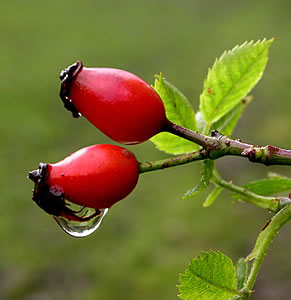 Стебли и ветви обычно с шипами (отсюда и название).Листья у большинства видов непарноперистые, с парными прилистниками (очень редко простые и без прилистников), содержат 5—7 листочков, опадающие, реже вечнозеленые.Цветки одиночные, иногда по два или по несколько, как правило, бледно-розовые, 4—6 см в диаметре. Встречаются формы с цветками, проявляющими признаки махровости. Цветение, обычно, в мае — июне.Плод — овальный или яйцевидно-шаровидный, при созревании красного, оранжевого, пурпурно-красного цвета. Окраска обусловлена высоким содержанием каротинов. У многих видов шиповника плоды содержат большое количество витамина С, что делает их ценными для медицины и здорового питания. Плоды обычно созревают в сентябре-октябре.В плодах шиповника аскорбиновой кислоты примерно в 10 раз больше, чем в ягодах чёрной смородины, и в 50 раз больше, чем в лимоне. Плоды шиповника обладают фитонцидными и мощным бактерицидным свойствами. Содержат большое количество антиоксидантов.Настойки, сиропы, отвары из плодов шиповника используются в медицине при различных  заболеваниях.                                                                                                   (По материалам интернетаТЕКСТ 3     Преданий о шиповнике много. Вот  лишь одно из них.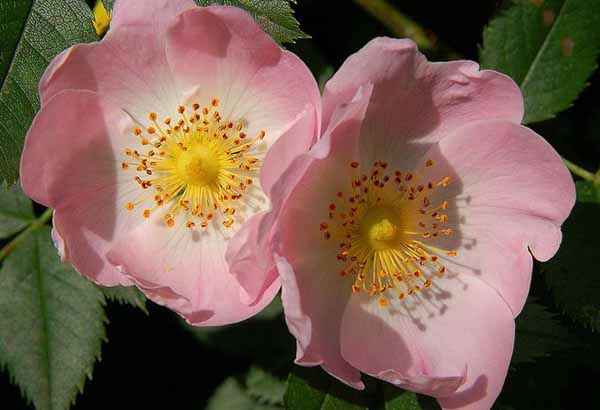      По преданию, Сатана был свергнут Богом с неба, но задумал вновь подняться туда. Для этого он избрал шиповник, чьи прямые стволы с шипами могли служить ему как бы лестницей. Но Господь угадал его мысли и согнул стволы шиповника. И вот с тех пор шипы стали не прямыми, а изогнуты книзу и цепляются за всё, что до них дотрагивается.
      Так что цену шиповнику знали ещё в библейские                                                                           времена.   ( Предание)ЗаданияКакой тип речи представлен в предложениях 1 – 3 ТЕКСТА  1:повествование;описание;рассуждение;рассуждение и описание.Что отсутствует в ТЕКСТЕ 1:мысль о красоте шиповника;описание шиповника;автор давно не видел шиповник.3. Какое средство художественной выразительности представлено в предложении 12 ТЕКСТА  1:1) сравнение;2) олицетворение;3) эпитет.4.В каком предложении (с 13 по 16) ТЕКСТА  1 выражена основная мысль и почему? Обоснуйте свой ответ.15;14;13;16.5.Найдите информацию в ТЕКСТЕ  1, соответствующую содержанию текста, обведите правильный ответ.6.Выпишите из текста данные в таблицу. Если информация в ТЕКСТЕ  2 отсутствует, запишите «информации нет».7. В таблице дана информация. Какая из них подходит к ТЕКСТУ  1, а какая – к ТЕКСТУ 2?  Отметь их знаком «+» в соответствующем столбике. Заполните таблицу (+ ), используя информацию из ТЕКСТОВ  1 и 2:Как ты понимаешь выражение «свергнутый с неба» в ТЕКСТЕ  3? Обведи номер правильного ответа.проклятый;изгнанный;уволенный;сброшенный вниз.9.Определите стилевую принадлежность каждого текста:1 )   текст 1 -  художественный стиль;       текст 2 – научный стиль;       текст 3 – художественный стиль.2)    текст 1 -  художественный стиль;       текст 2 – публицистический стиль;       текст 3 – разговорный стиль.3)    текст 1 -  разговорный стиль;       текст 2 – научный стиль;       текст 3 – художественный стиль.10.Выпишите из текста данные в таблицу. Если информация в ТЕКСТЕ  2 отсутствует, запишите «информации нет».11.Задания к ТЕКСТУ 2.  Шиповник (лат. Rosa) — род дикорастущих растений семейства Розовые. Имеет множество культурных форм, разводимых под общим названием Роза. Обычно прямостоящие кустарники, реже лианы, иногда невысокие древовидные формы или почти травянистые растения.Каждое растение имеет свои отличительные признаки. Соедини слова левого и правого столбика.12.Какое утверждение соответствует содержанию всех текстов. 1) Окраска плодов обусловлена высоким содержанием каротинов.2) Шиповник – интересное растение.3) Ствол шиповника мог служить лестницей.13.Почему, согласно преданию, рассказанному  в ТЕКСТЕ  3, шипы шиповника стали изогнуты книзу? 14.Укажите ( отметьте знаком « +» ), в каком из трех  текстов содержится ответ на соответствующий вопрос.15.Укажите ( отметьте знаком « +» ) , в каком из трех  текстов содержится данная информация. Ответы и критерии оцениванияЗадание на умение оценить информацию. Какой тип речи представлен в предложениях 1 – 3 текста 1:повествование;описание;рассуждение;рассуждение и описание.Ответ: 3Ответ  правильный – 1 баллОтвет неправильный – 0 балловЗадание на умение найти информацию и понять прочитанное. Что отсутствует в тексте 1:мысль о красоте шиповника;описание шиповника;автор давно не видел шиповника.                             Ответ: 2Ответ правильный – 1 баллОтвет неправильный  – 0 баллов3.  Задание на умение оценить информацию. Какое средство художественной выразительности представлено в предложении 12 текста 1:1) сравнение;2) олицетворение;3) эпитет.  Ответ: 2  Ответ правильный – 1 балл  Ответ неправильный – 0 баллов4. Задание на умение преобразовать и интерпретировать информацию. В каком предложении (с 13 по 16) текста 1 выражена основная мысль и почему? Обоснуйте свой ответ.15;14;13;16.Ответ: 3Обоснование: Порой мы не замечаем, не обращаем внимания на красоту  окружающего мира. Ответ правильный, есть обоснование – 2 баллаОтвет правильный, но нет обоснования – 1 баллОтвет неправильный, нет обоснования  - 0 баллов.5.Задание на умение найти информацию и понять прочитанное. Найдите информацию в тексте 1, соответствующую содержанию текста, обведите правильный ответ.3 правильных ответа – 3 балла2 правильных ответа – 2 баллаправильный ответ – 1 балл6.Задание на умение найти информацию и понять прочитанное. Выпишите из текста данные в таблицу. Если информация в тексте 2 отсутствует, запишите «информации нет».Ответ:3 правильных ответа – 3 балла2 правильных ответа – 2 баллаправильный ответ – 1 балл7.Задание на умение найти информацию и понять прочитанное. В таблице дана информация. Какая из них подходит к тексту № 1, а какая – к тексту № 2?  Отметь их знаком «+» в соответствующем столбике. Заполните таблицу (+ ), используя информацию из текстов 1 и 2: Ответ:3 балла   -  4 правильных ответа;2 балла  -  3 правильных ответа;1 балл -  2 правильных ответа.баллов – 1 ответ8.Задание на умение понять прочитанное. Как ты понимаешь выражение «свергнутый с неба» в тексте 3?  Напиши номер правильного ответа.проклятый;изгнанный;уволенный;сброшенный вниз.Ответ: 4Ответ правильный – 1 баллОтвет неправильный – 0 балловЗадание на умение оценить информацию. Определите стилевую принадлежность каждого текста:1 )   текст 1 -  художественный стиль;       текст 2 – научный стиль;       текст 3 – художественный стиль.2)    текст 1 -  художественный стиль;       текст 2 – публицистический стиль;       текст 3 – разговорный стиль.3)    текст 1 -  разговорный стиль;       текст 2 – научный стиль;       текст 3 – художественный стиль.  Ответ: 1  Ответ правильный – 1 балл  Ответ неправильный  - 0 баллов.10.Выпишите из текста данные в таблицу. Если информация в ТЕКСТЕ  2 отсутствует, запишите «информации нет». 3   правильных ответа – 3балла правильных ответа – 2 балла1 правильный ответ – 1 баллправильных ответов -0 баллов11 Задание на умение преобразовать и интерпретировать информацию. Шиповник (лат. Rosa) — род дикорастущих  растений семейства Розовые. Имеет множество культурных форм, разводимых под общим названием Роза. Обычно прямостоящие кустарники, реже лианы, иногда невысокие древовидные формы или почти травянистые растения.Каждое растение имеет свои отличительные признаки. Соедини слова левого и правого столбика.Ответы:3   правильных ответа – 2 балла2 правильных ответа – 1 баллправильный ответ – 0 баллов12. Задание на умение преобразовать и интерпретировать информацию. Какое утверждение соответствует содержанию всех текстов. 1)  Окраска плодов обусловлена высоким содержанием каротинов.2) Шиповник – интересное растение.3) Ствол шиповника мог служить лестницей.         Ответ: 2  Ответ правильный – 1 балл  Ответ неправильный  - 0 балловЗадание на умение преобразовать и интерпретировать информацию. Почему, согласно преданию, рассказанному  в тексте 3, шипы шиповника стали изогнуты книзу? Ответ: Господь согнул шипы, чтобы Сатана не смог подняться вверх.     Ответ правильный  - 1 балл     Ответ неправильный – 0 балловЗадание на умение найти информацию и понять прочитанного. Укажите, в каком из текстов содержится ответ на соответствующий вопрос.Ответы:   3 балла   -  4 правильных ответа;  2 балла  -  3 правильных ответа;  1 балл -  2 правильных ответа.баллов – 1 ответ  Задание на умение найти информацию и понять прочитанное. Укажите, в каком из текстов содержится данная информация.Ответы:3 правильных ответа – 3 балла2 правильных ответа – 2 баллаправильный ответ – 1 балл Максимальный балл за выполнение работы  - 29Рекомендации по переводу первичных баллов в отметки по пятибалльной шкале1Многие люди проходят мимо, не замечая чудесных вещей.А) даБ) нет2Шиповник – дикое невзрачное растение.А) даБ) нет3Рассказчик каждый день встречает на своем пути шиповник.А) даБ) нетВопросОтвет1К какому семейству относятся шиповник?2Какие полезные вещества содержатся в плодах шиповника?3Как правильно посадить шиповник?               Утверждение 1 текст 2 текстВ мире нет ничего прекраснее, чем кусты шиповникаПлоды шиповника используются в медицинеМир цветов, кустов, деревьев удивителен, богат, чудесенВопросОтвет1Имеет ли шиповник отношение к розе?2Являются ли плоды шиповника полезными с точки зрения медицины ?3В какое время года созревают плоды  шиповника?БерезаА) Деревья с развесистой кроной. Данный вид получил широкое распространение, его культивируют на многих садовых участках, а также в промышленных масштабах для получения вкуснейших плодов. МалинаБ) Светлая красавица русских лесов, гордость и символ славян. Её часто называют деревом жизни. ЯблоняВ) Известна нам с давних времен. Любима эта ягода за прекрасный вкус и целебные свойства. 123ВопросТекст 1Текст 2Текст 31Каковы листья у шиповника?2Можно ли назвать шиповник прекрасным?3В чем особенность шипов шиповника?ИнформацияТекст 1Текст 2Текст 31Плоды шиповника содержат в себе большое количество аскорбиновой кислоты.2Свергнутый Сатана намеревался вернуться на небеса.3Ближайшими родственниками шиповника являются розы.1Многие люди проходят мимо, не замечая чудесных вещей.А) даБ) нет2Шиповник – дикое невзрачное растение.А) даБ) нет3Рассказчик каждый день встречает на своем пути шиповник.А) даБ) нет123АББВопросОтвет1К какому семейству относятся шиповник?2Какие полезные вещества содержатся в плодах шиповника?3Как правильно посадить шиповник?ВопросОтвет1К какому семейству относятся шиповник?Розовые2Какие полезные вещества содержатся в плодах шиповника?Каротины, витамин С3Как правильно посадить шиповник?Информации нет               Утверждение 1 тексттекстВ мире нет ничего прекраснее, чем кусты шиповника+Плоды шиповника используются в медицине+Мир цветов, кустов, деревьев удивителен, богат, чудесен++ВопросОтвет1Имеет ли шиповник отношение к розе?Шиповник разводят под общим названием Роза.2Являются ли плоды шиповника полезными с точки зрения медицины ?Плоды шиповника содержат большое количество витамина С.3В какое время года созревают плоды  шиповника?Плоды шиповника обычно созревают в сентябре-октябре.БерезаА) Деревья с развесистой кроной. Данный вид получил широкое распространение, его культивируют на многих садовых участках, а также в промышленных масштабах для получения вкуснейших плодов. МалинаБ) Светлая красавица русских лесов, гордость и символ славян. Её часто называют деревом жизни. ЯблоняВ) Известна нам с давних времен. Любима эта ягода за прекрасный вкус и целебные свойства. 123БВАВопросТекст 1Текст 2Текст 31Каковы листья у шиповника?2Можно ли назвать шиповник прекрасным?3В чем особенность шипов шиповника?ВопросТекст 1Текст 2Текст 31Каковы листья у шиповника?+2Можно ли назвать шиповник прекрасным?++3В чем особенность шипов шиповника?+ИнформацияТекст 1Текст 2Текст 31Плоды шиповника содержат в себе большое количество аскорбиновой кислоты.2Свергнутый Сатана намеревался вернуться на небеса.3Ближайшими родственниками шиповника являются розы.ИнформацияТекст 1Текст 2Текст 31Плоды шиповника содержат в себе большое количество аскорбиновой кислоты.+2Свергнутый Сатана намеревался вернуться на небеса.+3Ближайшими родственниками шиповника являются розы.+Отметка по пятибалльной шкале«2»«3»«4»«5»Первичные баллы0-1516-2021-2526-29